Newman International Academy
                      PO Box 170057, Arlington, TX 76003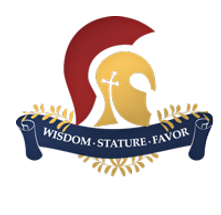 December 14, 2021Dear Parent/Guardian, Faculty & Staff,In keeping with Newman International Academy’s practices to respond to COVID-19, we are notifying student families, faculty and staff that there has been a lab-confirmed case of COVID-19 present on the campus of Newman International Academy of Arlington at Arlington (NIAA).  Due to privacy requirements, we will not be releasing the name or details that may identify the individual. COVID-19 is spread when an infected person coughs, sneezes, talks, or touches surfaces or objects which are then touched by others not infected with COVID-19. For the next 10 days, you should do the following:Monitor yourself daily for any symptoms of COVID-19 including: fever, chills, fatigue, headache, conjunctivitis (pink eye), diarrhea, vomiting, sore throat, loss of sense of taste or smell, cough, shortness of breath, difficulty breathing, or seasonal allergy-like symptoms. Most persons who contract COVID-19, experience no symptoms or very mild symptoms, while others may become very ill. If you have or if you develop any symptoms of COVID-19:Isolate immediately and contact your doctor. If you require testing, please go to the County Health Department website for testing sites. If you develop trouble breathing, shortness of breath, chest pain, or worsening COVID-19 symptoms, seek emergency medical care immediately or call 911.You may not return to the campus until you meet the following conditions:10 days have passed since symptoms first appeared. andAt least 24 hours have passed since last fever without the use of fever-reducing medications andImprovement in symptoms (e.g., cough, shortness of breath, headache, etc.)We encourage anyone in the Newman community who is lab-confirmed to have COVID-19 to please notify our school by contacting your school principal.  Sincerely,Newman International Academy Administration